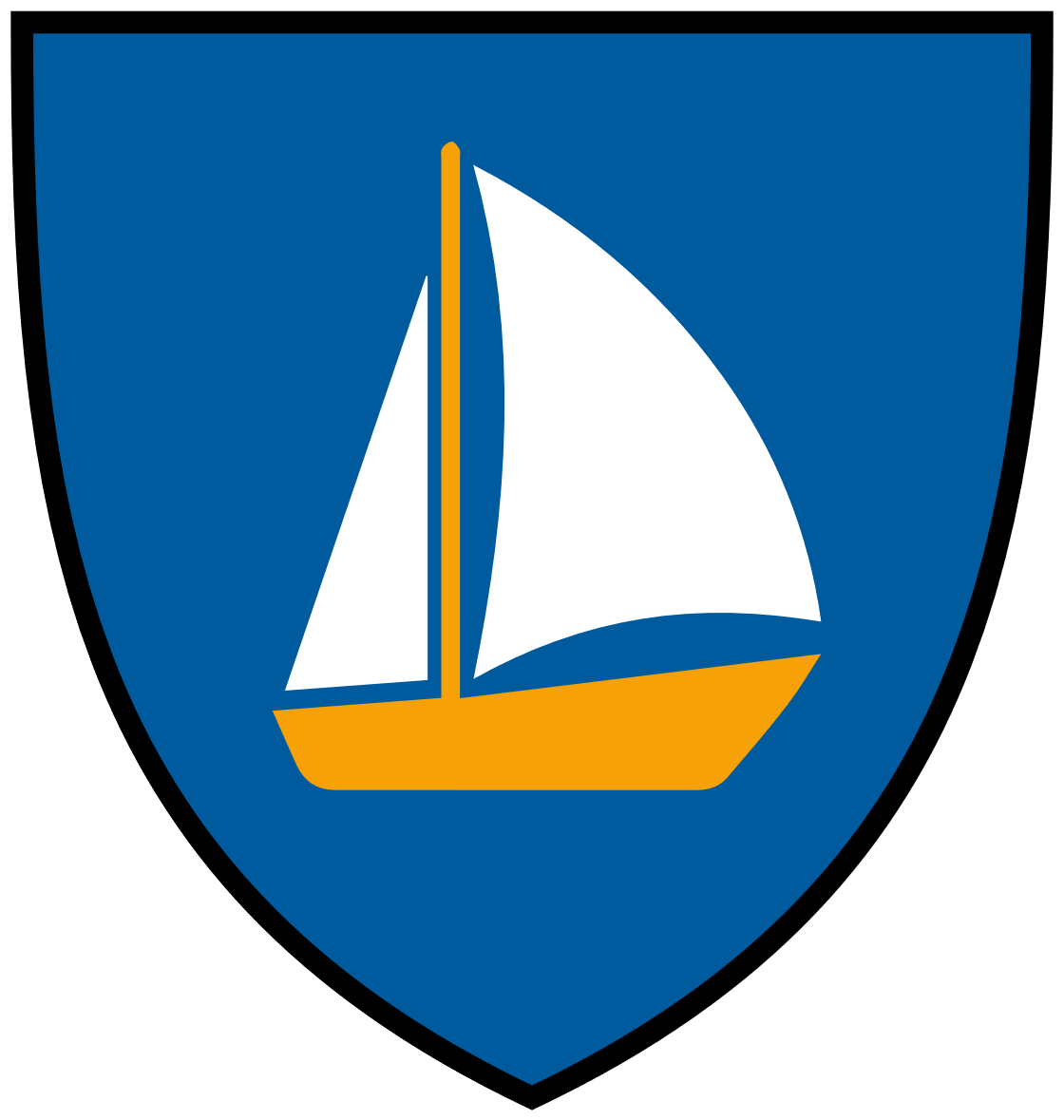 An alle aus dem Fürstentum der Pfadi Wendelsee Höret, Höret:Sir Kander und Lady von Steg laden euch feierlich zu ihrem erlauchten Turnier der Fürstentümer. Machet Euch bereit für einen wahrlich legendären Wettstreit um Ruhm, Ehre und eine ganz exquisite Überraschung, deren Enthüllung zu diesem Zeitpunkt ungebührend wäre.Erfreuet Euch an höchst erlesenen Spielen von königlicher Eleganz und anspruchsvollen Denkaufgaben, die die Schar der Edlen herausfordern werden.In Hoffnung auf ein baldiges, erlauchtes Beisammensein verharren wir in höchster Ergebenheit.Euer ergebenerHaraldHerold der KanderburgBesammlung: 	Samstag, 18. Mai 2024, 	09:15 Uhr beim Aarenfeldplatz Thun (Manorplatz)Ende: 	Montag, 20. Mai 2024, 	ca. 16:00 Uhr beim Aarenfeldplatz Thun (Manorplatz)Kosten: 	75.- für das erste Kind einer Familie	60.- für jedes weitere Kind einer FamilieKleidung: 	Wanderschuhe, dem Wetter entsprechende Kleidung, Pfadihemd, Pfadifoulard/Kravatte, (individuelle Verkleidung: wird noch kommuniziert)PacklisteLunch für Samstag mit gefüllter TrinkflascheSchlafsack, MätteliRegenjacke und RegenhoseTurnzeug, Turnschuhe (für das Fussballturnier sind nur Turnschuhe erlaubt! KEINE WANDERSCHUHE) Ersatzwäsche, warme Kleider, kleines FrottiertuchStoffsack für schmutzige WäscheNecessaire (Zahnbürste, Zahnpasta, persönliche Medikamente, etc.)Sonnenbrille, -crème, -hutUnzerbrechliches Essgeschirr, Besteck, Becher, Abtrocknungstuch (angeschrieben)Taschenlampe, Ersatzbatterien, Sackmesser, Schnur, Zeitung, Schreibzeug, ArmbanduhrKleiner Tagesrucksack Wer hat: Technix, Rondo/GobidabidüWer will kann Spiele, Musikinstrumente und einen Fotoapparat mitnehmenLeitpfadis: Notfallapotheke, HandyAlles in einen Rucksack packen und diesen mit Pfadiname und Abteilung anschreiben! Der Rucksack muss selber bis zum Lagerplatz getragen werden können (ca. 40min)! Elektronische Geräte und Feuerwerkskörper sind im Königreich Steg an der Kander nicht erwünscht und sollen zuhause gelassen werden.Versicherung ist Sache der Teilnehmenden!Kontaktperson vor und im Lager:	Keziah Lalvani / Kenai	079 477 64 56	kenai@pfadiwendelsee.chSende deine ausgedruckte Anmeldung mit einer Kopie des Impfausweises und das ausgefüllte Norfallblatt bis zum 10. April 2024 an folgende Adresse zurück: Keziah Lalvani / KenaiBlochstrasse 10, 3653 OberhofenWir freuen uns auf dieses Abenteuer mit euch!